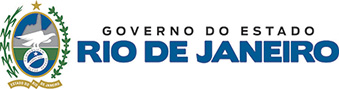 Secretaria de Estado de Ciência, Tecnologia e Inovação Universidade Estadual do Norte Fluminense Darcy RibeiroPós-Graduação em Produção VegetalSOLICITAÇÃO DE AUXÍLIO DIÁRIO- ANEXAR CÓPIAS DE:  CARTEIRA DE IDENTIDADE, CPF E CARTÃO DO BANCO (referente à conta bancária informada).(    ) Docente    (    ) No país – R$320,00(    ) Discente no país – R$320,00(    ) Docente    (    ) No exteriorBeneficiário: _______________________________________________________________________Beneficiário: _______________________________________________________________________CPF: _______________________________Identidade: ___________________________Endereço completo:_________________________________________________________________Endereço completo:_________________________________________________________________Cidade: ______________________________Estado: ______________________________CEP: ________________________________Telefone: ____________________________Banco: ______________________________Agência: _____________________________Conta corrente: ____________________Conta corrente: ____________________Nº de diárias: _________________________Valor total: R$ ____________________________Valor por extenso: _____________________Afastamento:Ida: _____________ Hora: ______________Volta: ___________  Hora: ______________Descrição da viagem: (Exemplo: “auxílio diário para apresentação de trabalho no evento XXXXX, a se realizar entre os dias XX e XX/XX/2020 em Viçosa,MG.”)_____________________________________________________________________________________________________________________________________________________________________________________________________________________________________________________Assinatura do beneficiário: ___________________________________________________________Data: _____________________________Assinatura do Orientador:_________________________________________________________Assinatura do Representante do Laboratório: ____________________________________________OBS: Os requisitantes devem ter especial atenção no preenchimento correto dos formulários de diárias e NAD’s, principalmente nos campos de CPF, banco, agência, conta corrente do favorecido, datas de afastamento e retorno e valor.  Descrição da viagem: (Exemplo: “auxílio diário para apresentação de trabalho no evento XXXXX, a se realizar entre os dias XX e XX/XX/2020 em Viçosa,MG.”)_____________________________________________________________________________________________________________________________________________________________________________________________________________________________________________________Assinatura do beneficiário: ___________________________________________________________Data: _____________________________Assinatura do Orientador:_________________________________________________________Assinatura do Representante do Laboratório: ____________________________________________OBS: Os requisitantes devem ter especial atenção no preenchimento correto dos formulários de diárias e NAD’s, principalmente nos campos de CPF, banco, agência, conta corrente do favorecido, datas de afastamento e retorno e valor.  